Самостоятельная работа №1 Поиск информации в Интернете (код И)Задание: Найти информацию в сети Интернет по одной из тем:Виды и назначение сборочно-сварочных приспособленийТипы газовых баллонов и правила подготовки их к работеСпособы повышения производительности труда в процессе подготовки металла к сваркеВремя выполнения: 1,5 часа.Цель работы: научиться самостоятельно искать, отбирать, систематизировать информацию по заданной теме и оформлять её в виде отчета.Вопросы к теме №1:Какие простейшие приспособления  применяются при сборочно-сварочных операциях?Как осуществляется фиксация собранных деталей?Какова последовательность выполнения сборочных и сварочных операций? При помощи каких приспособлений осуществляется изменение положения тех или иных швов изделия в процессе сварки?Что представляют собой универсально-сборные приспособления? Вопросы к теме №2:Как окрашивают баллоны снаружи в зависимости от рода газа, находящегося в баллоне?Как  определить количество кислорода, находящегося в баллоне? Что нужно делать при замерзании вентиля кислородного баллона? Как хранят  ацетиленовые баллоны? В чем преимущество использования ацетиленовых баллонов вместо ацетиленовых генераторов?Вопросы к теме №3:Какие методы повышают производительность труда при сварке?Какой способ сборки деталей под сварку считается наиболее рациональным?Перечислите мероприятия, повышающие производительность труда в процессе подготовки металла к сварке.Отчет: оформить найденную информацию в виде «вопрос – ответ» в соответствии с требованиями к форме отчета.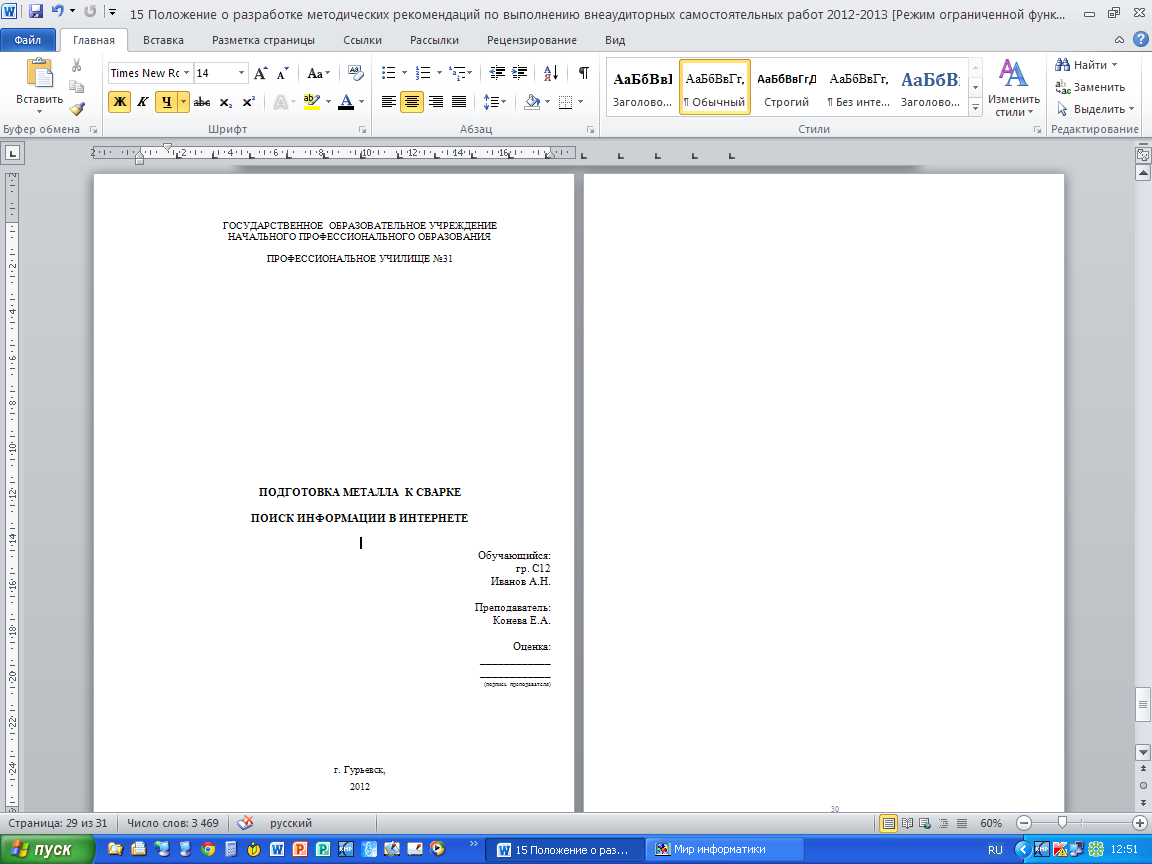 Форма отчета для поиска информации в Интернете: найденный материал оформляется текстовым файлом, набранным компьютерным способом в одном из текстовых процессоров и распечатывается на листах формата А4. Объем отчета – 2 страницы печатного текста. Содержание материала оформляется в виде «вопрос – ответ». Текст вопроса должен быть выделен полужирным начертанием.Отчет должен иметь следующую структуру:Титульный лист (рис.1).Содержание найденного материала.Список использованных интернет-источников.Возможные типичные ошибки: Содержание с найденной информации не соответствует заданной теме, в тексте есть отклонения от темы задания, тема не раскрыта. Слишком краткий (неполный) либо слишком пространный текст найденной информации. Объем текста сообщения не соответствует регламенту (в меньшую или большую сторону).Информационный материал  имеет значительные отклонения по структуре,  отклонения от требований,  в изложении материала значительно нарушена логика.Содержание информационного материала по изучаемой теме представлено в недостаточно полном объеме.Отсутствует список использованных интернет-источников или список использованных интернет-источников содержит менее 5 ссылок.Текст сообщения оформлен недостаточно аккуратно,  оформление не соответствует требованиям.При оценке результатов поиска информации в Интернете будут учитываться:Материалы поиска информации в Интернете, оформленные не по правилам, не принимаются и не оцениваются. Если работа сдана не вовремя (с опозданием), преподаватель имеет право снизить оценку на 1  балл.Список литературы и источников: Интернет-ресурсы:Обработка металла. Сайт с учебными материалами для обучения, переподготовки и повышения квалификации специалистов различных машиностроительных профессий. – Режим доступа: http://mgplm.org/publ. – Доступ: 06.03.2012 г.Древний мир металла. Ресурс о видах и способах обработки и сварки металлов. – Режим доступа: http://www.drevniymir.ru. – Доступ: 06.03.2012 г.AutoWelding.ru. Сварка. Резка. Металлообработка. – Режим доступа:  http://www.autowelding.ru. – Доступ: 06.03.2012 г.Info-svarka.ru. Онлайн-справочник сварщика. – Режим доступа:   http://info-svarka.ru. – Доступ: 06.03.2012 г.Tehnoinfa.ru. Сайт о технологии и оборудовании в сварочном производсте. http://www.tehnoinfa.ruСварочные работы: Практическое пособие для электрогазосварщика Е. М. Костенко. – Режим доступа:   http://fermer.ru. – Доступ: 06.03.2012 г.Все о сварке. – Режим доступа:    http://svarkir.ru. – Доступ: 06.03.2012 г.Сварка. Все для сварки [Электронный ресурс] Режим доступа: www.svarka.net. – Доступ: 23.08.2012 г. Сварка: оборудование и технологии для любителей и профессионалов сварки [Электронный ресурс] Режим доступа: www.prosvarky.ru. – Доступ: 23.08.2012г. Ремонт своими руками. Все о сварке для сварщика [Электронный ресурс] Режим доступа:  http://otdelka-profi.narod.ru  – Доступ:23.08.2012 г. Websvarka.ru. Сайт самой полной информацией о современных методах сварки, родственных технологических методах, их возможностях в современном производстве, строительстве и машиностроении [Электронный ресурс] Режим доступа: http://websvarka.ru.  – Доступ: 23.08.2012 г. Алгоритм самостоятельной работы по поиску информации в Интернете на заданную темуОзнакомьтесь с предлагаемыми темами заданий.Ознакомьтесь со списком рекомендуемой литературы и источников и подготовьте их для работы.Получите консультацию преподавателя и изучите рекомендации.Повторение лекционный материал по заданной теме.Внимательно изучите тему и формулировку задания.Выпишите ключевые слова, чтобы определить объект поиска, сформулировать, какую информацию необходимо найти. Правильно будет дать в запрос одно или два ключевых слова, связанных с искомой темой.Откройте браузер и воспользуйтесь наиболее распространенными поисковыми машинами (Яндекс, Google, Rambler, Mail или  Nigma).Введите запрос и проверьте орфографию запроса.Выберите в результатах поиска тот документ, содержание которого ближе к искомой теме, чем остальные, и нажмите на ссылку «найти похожие документы». Или поочередно вводите в адресную строку браузера предложенные преподавателем адреса интернет-сайтов.Изучите несколько (до 10-ти) документов, соответствующих запросу, критически осмысливая, сравнивая и анализируя найденную информацию.Заполните форму отчета согласно требованиям (можно копировать фрагменты информации с сайтов). Обязательно скопируйте адреса сайтов, информацией которых воспользовались, чтобы составить список источников в своем отчете. Оформите материал в соответствии с «Правилами оформления текстовых материалов». Проводите самоконтроль не только после окончания работы над вопросами задания, но и непосредственно в ходе нее, чтобы не только сразу обнаружить ошибку, но и установить ее причину.Сформулируйте свои вопросы по найденному материалу, желательные для обсуждения на занятии.Проверьте еще раз свои знания спустя некоторое время, чтобы выяснить прочность усвоения учебного материала.Соблюдайте регламент по объему найденной информации. Низкий уровеньСредний уровеньВысокий уровеньСоответствие представленной информации заданной теме1 балл2 балла3 баллаПолнота  представления материала, достаточность объема списка используемых интернет-источников 1 балл2 балла3 баллаПравильность оформления1 балл2 балла3 баллаИтого максимально 		369Оценка4-5 баллов «удовлетворительно»6-7 баллов «хорошо»8-9 баллов «отлично»